Уважаемые родители!Предлагаем Вам дистанционное выполнение заданий для детей, в соответствии с образовательной программой ДОУ.2 младшая группаДлительность проведения одного занятия не более 15 минут .                                                Задание на неделю:Тема недели «Насекомые» (с 12.05 - 15.05)Задачи: расширить знания детей о мире насекомых, где они обитают, познакомить со строением тела насекомых. Развивать и обогащать речь детей, обогащать словарный запас по теме «насекомые». Воспитывать интерес к насекомым, желание узнать о них новое. Развивать мышление, слуховое восприятие, умение сравнивать. Воспитывать бережное отношение к природе.                                               Вторник            Утренняя гимнастика (на неделю):                                                                    Открыть ссылку, посмотреть видео https://www.youtube.com/watch?v=eLN24T1t35Q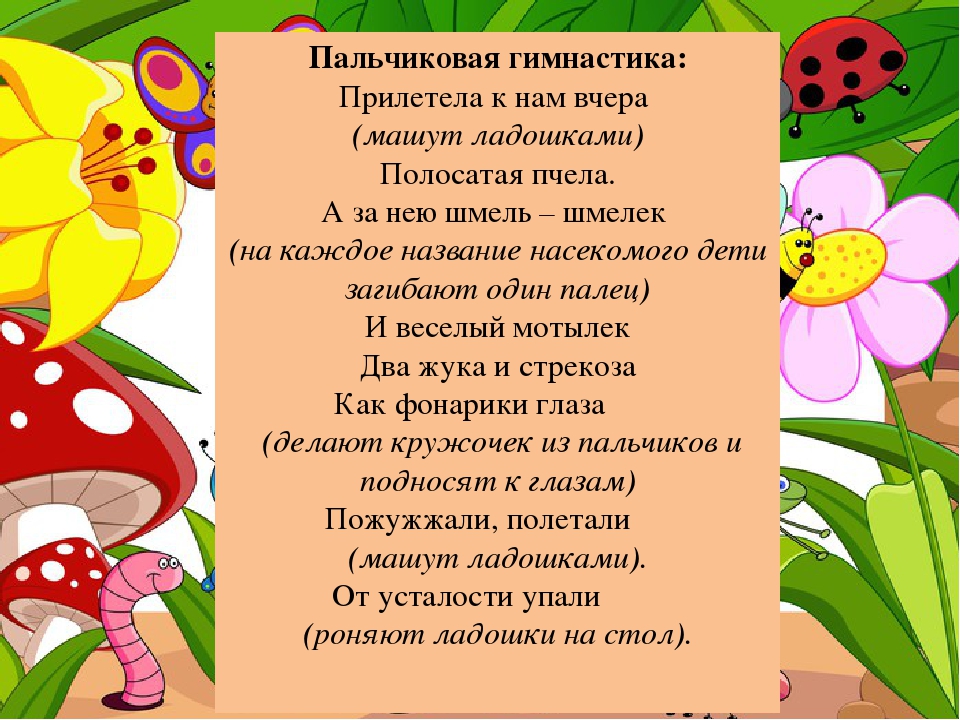 Загадки:На ромашку у ворот                                            Опустился вертолёт Золотистые глаза Кто же это? (Стрекоза)Целый день в траве скакал, Скрипку где-то потерял И теперь грустит у речки Наш зелёненький …. (Кузнечик)Если пил ты чай с медком, С ней ты хорошо знаком Много мёду собрала Работящая …. (Пчела)Тащит он соломинку К маленькому домику Всех букашек он сильней Наш трудяга … (Муравей)Дотронуться хотела я руками До самого красивого цветка А он, взмахнув своими лепестками, Вспорхнул и улетел под облака! (Бабочка)Это вовсе не пчела,Нос- точёная игла, Писк его всех раздражает, Очень больно он кусает! (Комар)Игровое упражнение «Подскажи словечко» (Игра с мячом.)У стрекозы не глаза, а глазищи.У муравья не ножки, а ….У таракана не усы, а ….У бабочки не крыло, а ….. Мы увидели не жука, а огромного …. Не таракана – а …. Не комара – а ….Польза людям: пчёлы дают мёд;лесу: муравьи, божьи коровки уничтожают вредных насекомых; пчёлы, бабочки опыляют растения;животным и птицам: муравьи, комары, мухи, бабочки служат кормом для них.Вред людям: мухи, тараканы, комары больно кусают и разносят опасные болезни;лесу: жуки-короеды повреждают кору деревьев, а гусеницы объедают листья растений;животным и птицам: комары, слепни, блохи больно кусают.Дидактическая игра «Доскажи словечко»Стрекоза (какая) … хищная, быстрая, красивая, стремительная, разноцветная, прозрачная, хрупкая, тоненькая.Стрекоза (что делает) … порхает, носится, парит, трепещет, кружит, летает, сверкает, шуршит, снижается, зависает.Бабочка (какая)….Бабочка (что делает) ….Комар (какой)….Комар (что делает) ….СредаЗадачи: упражнять в сравнении двух предметов по величине, обозначать результаты сравнения словами большой, маленький; развивать умение определять пространственное расположение предметов, используя предлоги на, под, в и т. д.Игра «Накрой шляпой»Цели: знакомить с величиной посредством практических действий, с понятиями.Материалы: шляпа, предметы и игрушки разной величины.Ход игры: предложите ребенку по очереди спрятать под волшебную шляпу игрушки разной величины. Отметьте. Что под шляпу помещаются только маленькие игрушки. Игра «Покормим кукол»Цель: знакомить с величиной в ходе практических действий с предметами, с понятиями большой, маленький, средний по величине.Материалы: миски одного цвета, большая маленькая ложка, большая и маленькая куклы.Ход игры: возьмите две миски, резко отличающиеся по величине, и предложите ребенку покормить большую и маленькую кукол. Подберите куклам тарелки и ложки подходящие по величине: «Большая кукла ест из большой тарелки большой ложкой. А маленькая кукла ест из маленькой тарелки маленькой ложкой. Давайте покормим кукол.Игра «Большие и маленькие кубики»Цель: обучать умению сравнивать предметы по величине методом зрительного соотнесения; сортировать предметы двух резко отличающихся по размеру; учить понимать и использовать в речи понятия: большой, маленький, такой же, одинаковые по величине.Материалы: разноцветные кубики, резко различающиеся по размеру, большое и маленькое ведерки.Ход игры: пред началом занятия положите большие и маленькие кубики в соответствующие по размеру ведерки.Покажите малышам ведро с большими кубиками, предложите достать их и поиграть с ними: «Какое большое ведро. А в ведре лежат большие кубики – вот такие».Затем покажите маленькое ведро, пусть они достанут маленькие кубики и поиграют с ними: «А вот маленькое ведро. В нем лежат маленькие кубики. Сравните маленький кубик, с большим. Поставьте их рядом».Подобную игру можно организовать и с другими игрушками: большим и маленьким грузовиком, большими и маленькими брусками, шариками и т. п. Игра «Сбор урожая»Цель: развивать умение детей сравнивать два предмета по величине, активизировать в речи детей слова «большой, маленький».Ход игры. Расскажите о том, что зайка вырастил очень большой урожай, теперь его надо собрать. Рассматриваем, что выросло на грядках (свекла, морковь, капуста). Уточняем, во что мы будем собирать овощи. Воспитатель спрашивает: «Какая эта корзина по величине? Какие овощи мы в нее положим?» В конце игры обобщаем, что в большой корзине лежат большие овощи, а в маленькой – маленькие.                                         ЧетвергРисование ладошками «Бабочка»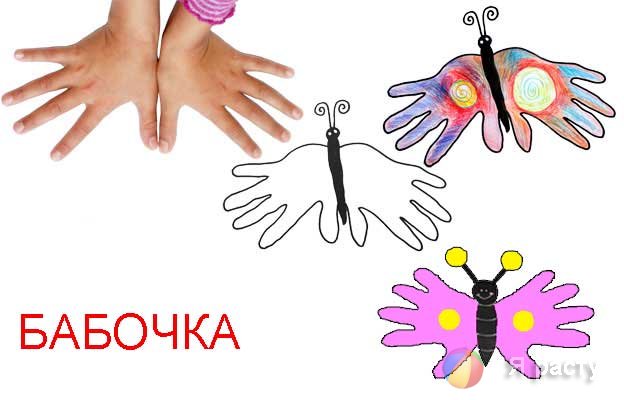                                         Пятница                                     Аппликация «Божья коровка»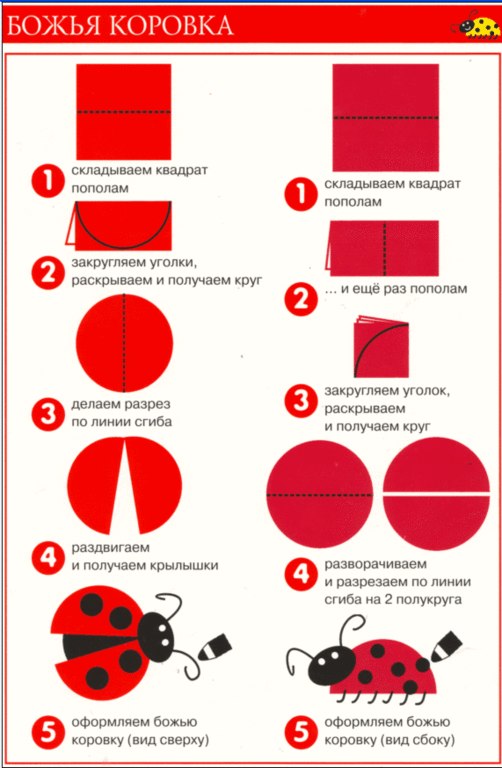 Что можно прочитать детям:К.И. Чуковского «Муха-Цокотуха» В. Бианки «Как Муравьишка домой спешил» Сайт, где можно почитать о насекомых - skazki.rustin.ru Просмотр мультфильма «Лунтик».Раскраски: nukadeti.ru, 2karandasha.ru, raskrasil.com